Přihláška Přihlašuji svou dceru / svého syna………..……….………………………………. ze třídy…………... na Večer s Andersenem, který se uskuteční ve školní knihovněv pátek 1. 4. od 16:30 do 21:30.Po skončení akce si pro dítě přijde: ______________________________________________________(Vyplňte jméno a vztah k dítěti, př. Jan Novák, dědeček)Poznámka (sem, prosím, napište cokoli bychom měli o Vašem dítěti vědět – alergie, léky, spec. potřeby apod.) ……………………………………………………………………………………………………..……………………………………………………………………………………………………………………………………..…… Telefon rodičů: ………………………………………………………. Náhradní telefon dostupný v době akce: ……………………………………………………. Potvrzuji, že v případě potřeby (nevolnost, nekázeň) si pro své dítě hned přijedu. Dne: ………………             Jméno a podpis zákonného zástupce: …………………………………….  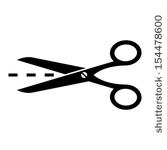 VEČER S ANDERSENEM A PĚTICÍ OSLAVENCŮ 2016Začátek: v pátek 1. dubna 2016 v 16:30 Konec: ve 21:30Pořádá:  Školní knihovna ZŠ Kunratice – Mgr. Lucie Samlerová, Mgr. Tereza DoudováKontaktní telefon do knihovny: 261 097 223, 607 296 682S sebou: přezůvky, psací potřeby, pastelky, večeři dle svého gusta a dobrou náladuVíce o akci najdete na: www.zskunratice.cz/zaci/skolni-knihovna-a-studijni-centrum/akce 